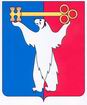 АДМИНИСТРАЦИЯ ГОРОДА НОРИЛЬСКАКРАСНОЯРСКОГО КРАЯПОСТАНОВЛЕНИЕ05.06.2024		                            г. Норильск 			                     № 252О признании утратившим силу постановления Администрации города Норильска от 15.01.2016 № 30В целях актуализации муниципальных нормативных актов,ПОСТАНОВЛЯЮ:1. Признать утратившим силу постановление Администрации города Норильска от 15.01.2016 № 30 «О внесении изменений в постановление Администрации города Норильска от 12.03.2013 № 88».2. Опубликовать настоящее постановление в газете «Заполярная правда» и разместить его на официальном сайте муниципального образования город Норильск.3. Настоящее постановление вступает в силу с даты его подписания.И.о. Главы города Норильска 						        Н.А. Тимофеев